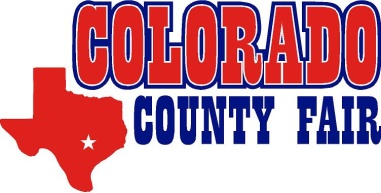 Agricultural Mechanics Project ShowENTRY DEADLINE:  Monday, September 12, 2016 – 5:00 p.m.MOVE IN:  	 Thursday, September 22, 2016 – 1:00 p.m.JUDGING:		 Thursday, September 22, 2016 – 3:00 p.m.AWARDS:   	 Will be presented after judging is complete.  CHECK OUT:  	 Sunday, September 25, 2016 – Noon.RULES:All Agricultural Mechanics Projects are subject to the Colorado County Fair Association General Rules and Regulations.  An entry fee of $15.00 will be charged per project entered.  The entry deadline is Monday, September 12, 2016 at 5:00 p.m.  Entries will be accepted at the Colorado County Extension Office.Entries in this division are limited to FFA and 4-H members residing in and/or attending school in Colorado County.Projects exhibited must have been constructed, fabricated or reconditioned by students as a part of their instruction in laboratory classes.A project can be exhibited only one time at the Colorado County Fair and must have been completed within one year of the exhibition date.All projects must be clean, painted or treated and in a presentable condition even though they may have been used.A working plan, blueprint or drawing, photographs showing construction and a bill of materials are required to be submitted with each project entered.  Description of service performed and before and after photos required for reconditioned projects.  Projects may have been individually or group constructed.Any project that does not fit into one of the stated classes will be disqualified by the Committee.All projects are to be identified with standard club exhibitor cards (supplied by Exhibitor’s Club or Affiliate).  Additional signs, banners, for sale signs, etc. must be approved by the Committee Chairman.Projects will be exhibited outdoors.The student/students must be present during the judging to meet and discuss their project with the judges.  Every precaution will be taken to protect the project entered; however, neither the Colorado County Fair Association nor officials of this committee will be responsible for any losses or damages to projects.Projects will be judged on the following:A.  Workmanship			30 pointsB.  Design & Materials Used	20 pointsC.  Practicality				15 pointsD. 	Degree of Difficulty		15 pointsE.  Finish				10 pointsF.	Plans, Photos, Bill of Materials	10 pointsAWARDS:Ribbons will be presented to the 1st and 2nd place projects in each class.  Awards will be presented to the Overall Grand Champion and Overall Reserve Champion projects of the show. Additional prizes may be awarded.CLASSES:Agricultural Machinery and Equipment Class:Hay Equipment; Spraying Equipment; Mounted and Pull-Type Tractor Equipment; Hydraulic Equipment; Shop Equipment; Truck, Tractor and Agricultural Equipment or Accessories.Electrical Equipment Class:Show and Livestock Equipment; Shop Tools and EquipmentLivestock Handling Equipment Class:Gates and Panels; Squeeze Chutes and Restraining Equipment; Trim Chutes, Blocking Stands, Livestock Crates; Head Gates; Feeders; Other Livestock EquipmentTrailer Class:Small Utility; Small Stock; Utility and Implement Trailers; Stock Trailers; Multi-Bale TrailersHome Convenience/Recreation:Barbecue Pits/Grills; Picnic Tables; Swings; Wood Racks; Furniture/Wood Projects; Projects for Horticultural Use; Wildlife Observation Blinds; Wildlife FeedersReconditioned/Refurbished:Tractors; Small Engines/Lawn Mower; Agriculture Equipment